BUNDANOON GARDEN CLUB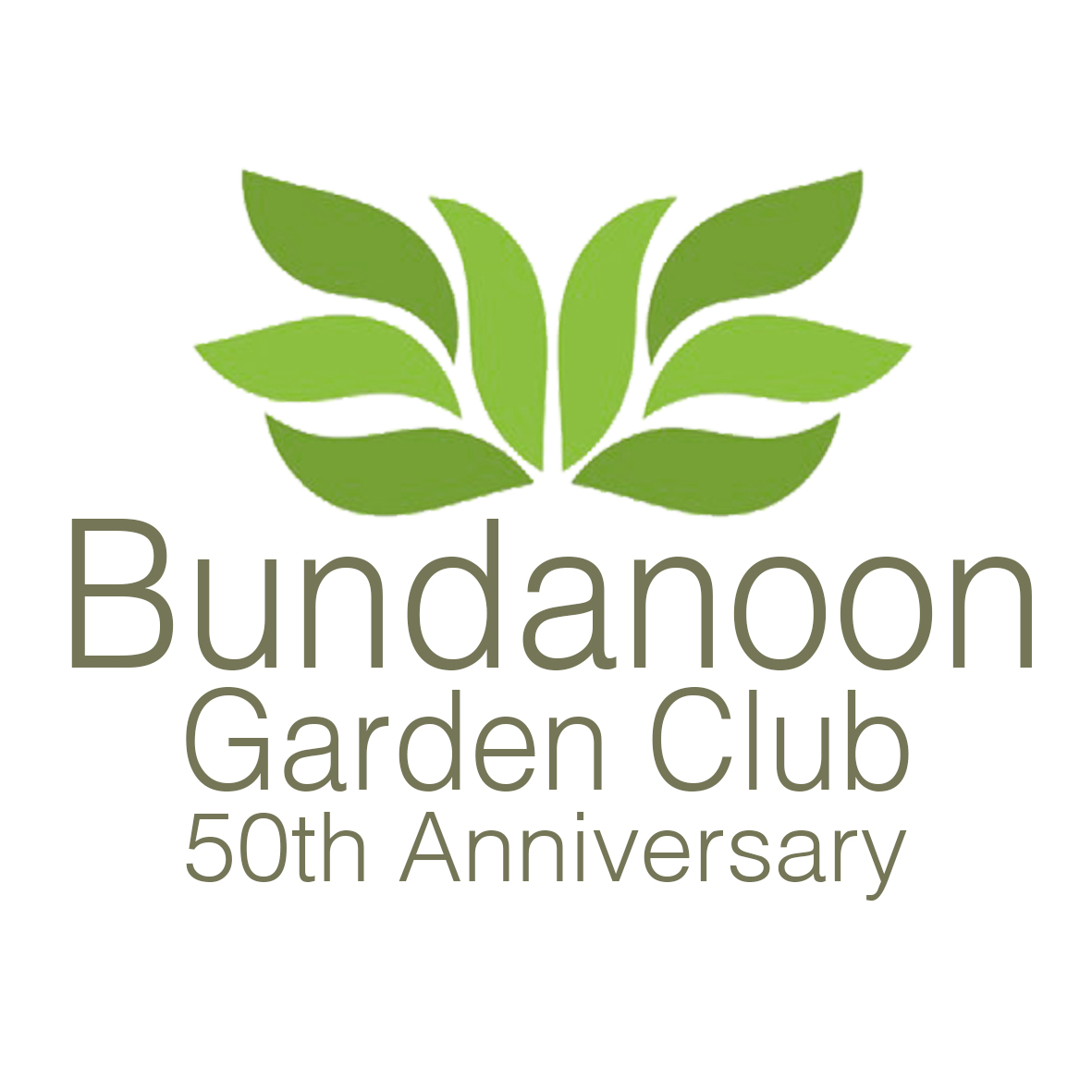 Minutes of the General Meeting held on Thursday 5th March 2020at the Bundanoon Soldiers’ Memorial Hall commencing at 10.00 amWELCOME:The President, Robin Coombes, opened the meeting at 10.00 am and welcomed members, new members and guests.APOLOGIES AND ATTENDANCE:See attached attendance and apology sheets from the Welcome Table at the entry to the Hall. There were 66 members, and 7 visitors who signed the attendance sheets.Particular apologies were received from Kat and Ted Ayres, Amy and Steve Press, Rita Gilroy, Shona Simpson and Cate Andrew.MINUTES:MOVED by Acting Secretary (Bruce Marshall) and seconded by Trish Duncombe that the Minutes of the previous General Meeting on 7 February 2020 which have been emailed out and posted on the notice-board, be confirmed.  CARRIED.Business arising from Minutes	(a)	Response to the Bushfire Register and the beekeepers’ request. The President reported that the Bushfire Register is being maintained and further names added to it; it will be some months before action is taken for those who have registered. Similarly, names have been collected of those willing to have beehives placed on their properties, but it will be some time before hives are constructed and swarms collected to place in them.CORRESPONDENCE:In:	Three items, mainly notices of open gardensOut:	Letter to Elizabeth Cranny regarding Balmoral beekeepersREPORTSPresident’s Comments	(a)	The incoming Committee to be elected today will decide who will be looking after the various Club activities and responsibilities.Treasurer’s ReportThe Treasurer reported that at the end of February the bank balance was $12,057.53; cash received was $2,552.00, and payments were $291.70.MOVED by the Treasurer and seconded by Lyn Morehen that the Treasurer’s report be received.  CARRIED.Committee ReportsFriendship Gardens:  David spoke about the gardens to be visited next Saturday 7 March.Trade Table:  Carlie announced that a large number of tulip bulbs of various sorts and colours will be available for sale (at a small price) on the Trade Table next month, with the profit going into the Club’s funds.50th Anniversary Garden Party:  Maria Marks spoke about arrangements and ticket sales.The General Meeting was suspended at 10.20 am, and the Annual General Meeting commenced.Break for Morning TeaResumption of March General MeetingQ&A:  Conducted by Robin CoombesGuest Speaker:	Billy Nichols (from the newly arrived gardening team of Saville and Will, a garden designer and a structural landscaper) gave a presentation about garden design.	Billy spoke about their design philosophy and client-centric approach to design, before explaining their design process, from concept to completion. This approach covers theme/feel, structure and finally planting design. Billy showed images of some of their digitised designs and the relating finished product.Raffle:  Drawn by Billy NicholsClose of Meeting:  11.55 amThe next Meeting will be on 2nd April 2020; the speaker will be Glennis Clarke, a volunteer in the Heritage Rose Garden at Rookwood Cemetery, and she will talking about the work being done to save some of the old roses growing in the Cemetery.